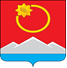 АДМИНИСТРАЦИЯ ТЕНЬКИНСКОГО ГОРОДСКОГО ОКРУГАМАГАДАНСКОЙ ОБЛАСТИП О С Т А Н О В Л Е Н И Е       04.02.2022 № 25-па                 п. Усть-ОмчугОб утверждении программы профилактики рисков  причинения вреда (ущерба) охраняемым законом ценностям в сфере муниципального земельного контроля на территории Тенькинского городского округа Магаданской области на 2022 годВ соответствии с Федеральным законам от 31 июля 2020 г. № 248-ФЗ «О государственном контроле (надзоре) и муниципальном контроле в Российской Федерации», Федеральным законом от 06 октября 2003 г. № 131-ФЗ «Об общих принципах организации местного самоуправления в Российской Федерации», Постановлением Правительства РФ от 25 июня 2021 г. № 990 «Об утверждении Правил разработки и утверждения контрольными (надзорными) органами программы профилактики рисков причинения вреда (ущерба) охраняемым законом ценностям», руководствуясь Уставом муниципального образования «Тенькинский городской округ» Магаданской области, администрация Тенькинского городского округа Магаданской области п о с т а н о в л я е т:1. Утвердить Программу профилактики рисков причинения вреда (ущерба) охраняемым законом ценностям в рамках муниципального земельного контроля на территории Тенькинского городского округа Магаданской области, согласно приложению к настоящему постановлению.2. Контроль исполнения настоящего постановления возложить на заместителя главы администрации Тенькинского городского округа.3. Настоящее постановление подлежит официальному опубликованию (обнародованию).Глава Тенькинского городского округа                                       Д. А. Ревутский Программа профилактики рисков  причинения вреда (ущерба) охраняемым законом ценностям в рамках муниципального земельного контроля на территории Тенькинского городского округа Магаданской области на 2022 год1. Анализ текущего состояния осуществления муниципального   контроля, описание текущего развития профилактической деятельности контрольного органа, характеристика проблем, на решение которых направлена Программа профилактики рисков причинения вреда  Настоящая программа разработана в соответствии со статьей 44 Федерального закона от 31 июля 2021 г. № 248-ФЗ «О государственном контроле (надзоре) и муниципальном контроле в Российской Федерации», постановлением Правительства Российской Федерации от 25 июня 2021 г. № 990 «Об утверждении Правил разработки и утверждения контрольными (надзорными) органами программы профилактики рисков причинения вреда (ущерба) охраняемым законом ценностям», решением Собрания представителей Тенькинского городского округа от 07 декабря 2021 года № 41 «Об утверждении Положения о муниципальном земельном контроле на территории Тенькинского городского округа Магаданской области» и предусматривает комплекс мероприятий по профилактике рисков причинения вреда (ущерба) охраняемым законом ценностям при осуществлении муниципального земельного контроля.2. Программа устанавливает порядок проведения профилактических мероприятий, направленных на предупреждение, выявление и пресечение нарушений обязательных требований земельного законодательства (далее обязательных требований), осуществляемая в пределах полномочий посредством профилактики нарушений обязательных требований, оценки соблюдения гражданами и организациями обязательных требований, выявления нарушений обязательных требований, принятия предусмотренных законодательством Российской Федерации мер по пресечению выявленных нарушений обязательных требований, устранению их последствий и (или) восстановлению правового положения, существовавшего до возникновения таких нарушений.3. Муниципальный контроль осуществляется посредством:- организации и проведения внеплановых проверок выполнения юридическими лицами, индивидуальными предпринимателями и гражданами обязательных требований в области земельных отношений;- принятия, предусмотренных законодательством Российской Федерации мер по пресечению и (или) устранению выявленных нарушений, а также систематического наблюдения за исполнением обязательных требований;- организации и проведения мероприятий по профилактике рисков причинения вреда (ущерба) охраняемым законом ценностям в области земельных отношений.Объектами муниципального земельного контроля являются: - объекты земельных отношений (земли, земельные участки или части земельных участков), которыми контролируемые лица владеют и (или) пользуются и к которым предъявляются обязательные требования земельного законодательства, расположенные на территории Тенькинского городского округа Магаданской области.	4. Муниципальный земельный контроль осуществляет отдел муниципального контроля администрации Тенькинского городского округа Магаданской области в лице начальника отдела муниципального контроля и главного специалиста-муниципального инспектора отдела муниципального контроля.В 2021 году проверки проводились в соответствии с утвержденным планом. Должностными лицами отдела муниципального контроля в отношении юридических лиц и физических лиц проведено 5 проверок соблюдения требований земельного законодательства. Мониторинг состояния подконтрольных субъектов в сфере земельного законодательства выявил, что ключевыми и наиболее значимыми рисками являются использование земельных участков лицами, не имеющими предусмотренных законодательством Российской Федерации прав на указанные земельные участки, и использование земельных участков не по целевому назначению. 5. Проведение профилактических мероприятий, направленных на соблюдение подконтрольными субъектами обязательных требований земельного законодательства, на побуждение подконтрольных субъектов к добросовестности, будет способствовать улучшению в целом ситуации, повышению ответственности подконтрольных субъектов, снижению количества выявляемых нарушений обязательных требований, требований, установленных муниципальными правовыми актами в указанной сфере.2. Цели и задачи реализации Программы профилактики6. Основными целями Программы являются:а) стимулирование добросовестного соблюдения обязательных требований всеми контролируемыми лицами;б) устранение условий, причин и факторов, способных привести к нарушениям обязательных требований и (или) причинению вреда (ущерба) охраняемым законом ценностям;в) создание условий для доведения обязательных требований до контролируемых лиц, повышение информированности о способах их соблюдения.Задачами профилактики нарушений земельного законодательства являются:а) выявление причин, факторов и условий, способствующих нарушению обязательных требований земельного законодательства, определение способов устранения или снижения рисков их возникновения;б) установление зависимости видов, форм и интенсивности профилактических мероприятий от особенностей конкретных подконтрольных субъектов и проведение профилактических мероприятий с учетом данных факторов;в) формирование единого понимания обязательных требований земельного законодательства у всех участников контрольной деятельности;г) повышение прозрачности осуществляемой контрольной деятельности;д) повышение уровня правовой грамотности подконтрольных субъектов, в том числе путем обеспечения доступности информации об обязательных требованиях земельного законодательства и необходимых мерах по их исполнению.3. Перечень профилактических мероприятий,сроки (периодичность) их проведения 4. Показатели результативности и эффективности Программы _______________________УТВЕРЖДЕНАпостановлением администрации Тенькинского городского округа Магаданской области от 04.02.2022 № 25-па№ п/пНаименование мероприятияСрок реализации мероприятияОтветственное должностное лицо1. Информирование1. Информирование1. Информирование1. Информирование1.1.Информирование осуществляется по вопросам соблюдения обязательных требований посредством размещения соответствующих сведений на официальном сайте администрации и в печатном издании муниципального образованияПостоянноОтдел муниципального контроля администрации Тенькинского городского округа Магаданской области2. Обобщение правоприменительной практики2. Обобщение правоприменительной практики2. Обобщение правоприменительной практики2. Обобщение правоприменительной практики2.1.2.2.Обобщение правоприменительной практики осуществляется посредством сбора и анализа данных о проведенных контрольных мероприятиях и их результатах.По итогам формирование доклада, содержащего результаты обобщения правоприменительной практики по осуществлению муниципального земельного контроля, который утверждается главой Тенькинского городского округа и размещается на официальном сайте администрацииежегодноне позднее 15 марта года, следующего за годом обобщения правоприменительной практики, размещение на сайте не позднее 20 мартаОтдел муниципального контроля администрации Тенькинского городского округа Магаданской области3. Объявление предостережение3. Объявление предостережение3. Объявление предостережение3. Объявление предостережение3.1.Предостережение о недопустимости нарушения обязательных требований объявляется в случае наличия сведений о готовящихся нарушениях обязательных требований и (или) в случае отсутствия подтверждения данных о том, что нарушение обязательных требований причинило вред (ущерб) охраняемым законом ценностям, либо создало угрозу причинения вреда (ущерба) охраняемым законом ценностямПо мере появления оснований, предусмотренных законодательствомОтдел муниципального контроля администрации Тенькинского городского округа Магаданской области4. Консультирование4. Консультирование4. Консультирование4. Консультирование4.1.Консультирование осуществляется в устной или письменной форме по телефону, посредством видео-конференц-связи, на личном приеме, в ходе проведения профилактического мероприятия, контрольного (надзорного) мероприятия по следующим вопросам:1) организация и осуществление муниципального контроля;2) порядок осуществления контрольных мероприятий;3) порядок обжалования действий (бездействия) должностных лиц, уполномоченных осуществлять муниципальный контроль;4) получение информации о нормативных правовых актах (их отдельных положениях), содержащих обязательные требования, оценка соблюдения которых осуществляется в рамках контрольных мероприятий земельного контроляПо обращениям контролируемых лиц и их представителейОтдел муниципального контроля администрации Тенькинского городского округа Магаданской области5. Профилактический визит5. Профилактический визит5. Профилактический визит5. Профилактический визит5.1.Профилактический визит проводится в целях информирования об обязательных требованиях, предъявляемых к деятельности контролируемого лица либо к принадлежащим ему объектам контроля.Третий кварталОтдел муниципального контроля администрации Тенькинского городского округа Магаданской области№ п/пНаименование показателяЗначение11.Полнота информации, размещенной на официальном сайте контрольного органа в сети «Интернет» в соответствии с частью 3 статьи 46 Федерального закона от 31 июля 2021 г. № 248-ФЗ «О государственном контроле (надзоре) и муниципальном контроле в Российской Федерации»100%22.Утверждение доклада, содержащего результаты обобщения правоприменительной практики по осуществлению муниципального контроля, его опубликованиеИсполнено / Не исполнено3.Доля выданных предостережений по результатам рассмотрения обращений с подтвердившимися сведениями о готовящихся нарушениях обязательных требований или признаках нарушений обязательных требований и в случае отсутствия подтвержденных данных о том, что нарушение обязательных требований причинило вред (ущерб) охраняемым законом ценностям либо создало угрозу причинения вреда (ущерба) охраняемым законом ценностям (%)20% и более4.Доля лиц, удовлетворенных консультированием в общем количестве лиц, обратившихся за консультированием100%